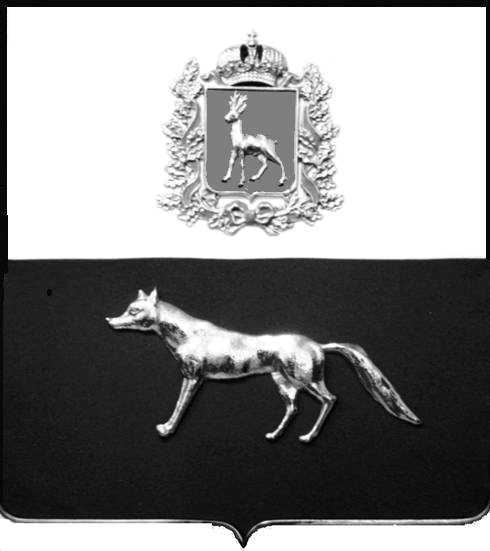 В соответствии с Федеральным законом от 06.10.2003 № 131-ФЗ «Об общих принципах организации местного самоуправления в Российской Федерации», Федеральным законом от  27.07.2010 № 210-ФЗ «Об организации предоставления государственных и муниципальных услуг», Федеральным законом от  24.11.1995 № 181-ФЗ «О социальной защите инвалидов в Российской Федерации»,  постановлением администрации муниципального района Сергиевский № 1245 от 29.11.2016 г. «Об утверждении Реестра муниципальных услуг и Перечня муниципальных услуг муниципального района Сергиевский», постановлением администрации муниципального района Сергиевский № 1189 от 23.10.2013г. «Об утверждении Порядка разработки, согласования и утверждения административных регламентов предоставления муниципальных услуг», в целях приведения нормативно-правовых актов органов местного самоуправления в соответствие с действующим законодательством, администрация муниципального района Сергиевский ПОСТАНОВЛЯЕТ:1. Внести в Постановление администрации муниципального района Сергиевский № 339 от 31.03.2016 года «Об утверждении Административного регламента  предоставления некоммерческим партнерством  «Объединение предприятий и предпринимателей муниципального района Сергиевский Самарской области «Единство» муниципальной услуги «Оказание консультационных услуг субъектам малого и среднего предпринимательства»» изменения следующего содержания: 1.1.  В Приложении  №1:1.1.1.  Абзац  4  пункта  2.16.  Раздела  2  дополнить следующими словами:«На стоянке должны быть предусмотрены не менее 10 процентов мест (но не менее 1 места) для бесплатной парковки транспортных средств, управляемых инвалидами, а также перевозящих таких инвалидов и (или) детей-инвалидов. Указанные места для парковки не должны занимать иные транспортные средства.».1.1.2.  Пункт 5.4. Раздела 5 изложить  следующими подпунктами: «8) нарушения срока или порядка выдачи документов по результатам предоставления муниципальной услуги;9) приостановления предоставления муниципальной услуги, если основания приостановления не предусмотрены  федеральными законами и принятыми в соответствии с ними иными нормативными правовыми актами Самарской области, муниципальными правовыми актами.10) требование у заявителя при предоставлении муниципальной услуги документов или информации, отсутствие и (или) недостоверность которых не указывались при первоначальном отказе в приеме документов, необходимых для предоставления  муниципальной услуги, либо в предоставлении муниципальной услуги, за исключением случаев, предусмотренных пунктом 4 части 1 статьи 7 Федерального закона от 27.07.210 № 210-ФЗ  "Об организации предоставления государственных и муниципальных услуг".».	2.  Опубликовать настоящее постановление в газете «Сергиевский вестник». 3. Настоящее постановление вступает в силу со дня его официального опубликования.	4. Контроль за выполнением настоящего постановления возложить на начальника отдела  торговли и экономического развития администрации муниципального района Сергиевский Макарову О.В. Глава муниципального района Сергиевский                                                                                            А.А. ВеселовДорофеева А.В. 8(84655) 2-15-35       О внесении изменений в постановление  администрации муниципального района Сергиевский № 339 от 31.03.2016 года «Об утверждении Административного регламента предоставления  некоммерческим партнерством «Объединение предприятий и предпринимателей муниципального района  Сергиевский Самарской области  «Единство»  муниципальной услуги «Оказание консультационных услуг субъектам малого и среднего предпринимательства»» 